ОТЧЕТУПРАВЛЯЮЩЕЙ ОРГАНИЗАЦИИ ООО «ЭНЕРГОПРОГРЕСС»О ВЫПОЛНЕНИИ ДОГОВОРА УПРАВЛЕНИЯ МНОГОКВАРТИРНЫМ ДОМОМ№ 82 по ул. Солидарности	ЗА ОТЧЕТНЫЙ ПЕРИОДс 01.01.2016 года по 31.12.2016 года.I. Общие сведения о многоквартирном домеII. Техническое состояние общего имущества многоквартирного домаIII. Отчет по затратам на содержание и текущий ремонт общего имущества жилого дома за 2016 г.IV. Отчет о движении денежных средств за отчетный периодГенеральный директор ООО «Энергопрогресс»  __________________   С. В. Данилович_______________________                                                                                                                                                          ЭП генеральный директор Данилович С.В., ООО «Энергопрогресс»Подробнее с отчетом управляющей организации ООО «Энергопрогресс» о выполнении договора управления многоквартирным домом в 2016 году Вы можете ознакомиться на сайте: http://energoprogress54.ru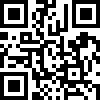 Приложение № 1ПЕРЕЧЕНЬобязательных работ и услугпо содержанию и ремонту общего имущества собственников помещений в многоквартирных домахпо ул. Солидарности 82в 2016 г.1.Адрес многоквартирного домаул. Солидарности 822.Год постройки19803.Год последнего капитального ремонтанет4.Количество этажей55.Количество подъездов46.Количество квартир707.Строительный объем11792м38.Площадь подвала750м29.Площадь жилых помещений3354,38м210.Уборочная площадь лестниц341м211.Уборочная площадь других помещений общего пользования750м212.Площадь земельного участка2900м2№ п/пНаименование конструктивных элементовОписание элемента (материал, конструкция)Техническое состояние1.Фундаментленточный монолитныйТребуется ремонт отмосток 94 м22.ЦокольштукатуркаТребуется ремонт продухов – 14 шт3.Капитальные (несущие) стены:Капитальные (несущие) стены:Капитальные (несущие) стены:3.1Наружныестеновые панелиудовлетворительное3.2Внутренниеж/б плитыудовлетворительное4.Балконыбетон, 48 шт.Требуется ремонт 1 шт.5.Перекрытияж/б плитыудовлетворительное6.Крыша, кровлярубероидная 913 м2, плоская с неорганизованным водостокомТребуется ремонт 120 м27.Места общего пользования:Места общего пользования:Места общего пользования:7.1Крыльца бетон, 4 шт.Требуется ремонт 3 шт.7.2Лестницыбетонудовлетворительное7.3Полыбетонудовлетворительное7.4Окнадеревянные, 68 шт.удовлетворительное7.5Дверидеревянные, 4 шт.удовлетворительное7.5Двериметаллические, 4 шт.удовлетворительное8.Отделка:Отделка:Отделка:8.1Внутренняяизвестковая и масляная окраскаудовлетворительное8.2Наружнаянет10.Внутридомовые инженерные коммуникации:Внутридомовые инженерные коммуникации:Внутридомовые инженерные коммуникации:10.1ОтоплениестальТребуется:замена крана шарового - 20 шт;замена дисковых затворов – 4 шт;восстановление  теплоизоляции – 40 м10.2Горячее водоснабжениестальТребуется установка общедомовых приборов учёта10.3Холодное водоснабжениестальТребуется восстановление  теплоизоляции – 40 м10.4Водоотведениечугунудовлетворительное10.5ЭлектроснабжениеалюминийТребуется:установка энергосберегающих светильников – 28 шт;установка общедомовых электросчетчиков – 2 штПеречень работ и услугНачисления за отчетный периодПлановые удельные затраты, руб./м2Плановые удельные затраты, руб./м2Фактические затраты, подтвержденные актами выполненных работ (услуг) за отчетный период, руб.Разница (руб.)Примечания по отклонениям1. Работы и услуги по содержанию 1 197 929,11   30,04   1 196 116,32   1 196 116,32   1 812,79   Сумма начисления меньше плановой из-за разницы в применяемых тарифах у нанимателей и собственников2. Работы по текущему ремонту 144 357,64   3,62   150 926,51   150 926,51   - 6 568,87   Сумма начисления меньше плановой из-за разницы в применяемых тарифах у нанимателей и собственников ВСЕГО работ по содержанию и ремонту 1 342 286,75   33,66   1 347 042,83   1 347 042,83   - 4 756,08   Сумма начисления меньше плановой из-за разницы в применяемых тарифах у нанимателей и собственниковНаименование статей доходов и расходовСодержание и текущий ремонт общего имущества (руб.)Содержание и текущий ремонт общего имущества (руб.) 1. Долг (-) или остаток (+) на начало года - 152 284,11    2. Начислено 1 342 286,75    2.1. собственникам и нанимателям жилых помещений 1 342 286,75    3. Оплачено 1 028 495,75    3.1. собственниками и нанимателями жилых помещений (приватизированное жилье и договоры найма) 1 028 495,75    3.3. арендаторами общего имущества 0,00 4. Выполнено работ (оказано услуг) всего  1 347 042,83    5. Остаток на конец отчетного года                                                                                         ("-" - перевыполнено работ ;     "+" - недовыполнено работ) - 157 040,19    6. Задолженность на конец отчетного года 445 370,77    6.1.  переходящая задолженность 2015г. 131 579,77    6.2. собственников и нанимателей жилых помещений (приватизированное жилье и договоры найма) 45 516,25    6.3. собственников жилых помещений(Муниципалитет, МО РФ) 268 274,75    6.3.1. задолженность из-за разницы в тарифах 240 844,03    6.3.2. задолженность по незаселенным жилым помещениям 27 430,72   №п/пОбщая площадь помещений   (м2)Общая площадь помещений   (м2)Общая площадь помещений   (м2)3323,153323,15Отчет за 2016 годОтчет за 2016 год№п/п- площадь жилых помещений   (м2)- площадь жилых помещений   (м2)- площадь жилых помещений   (м2)3323,153323,15Отчет за 2016 годОтчет за 2016 год№п/пПеречень обязательных работ и услугПеречень обязательных работ и услугУсловия  выполнения  работ, оказания услугСтоимостьработ и услуг:Стоимостьработ и услуг:Стоимостьработ и услуг:Стоимостьработ и услуг:№п/пПеречень обязательных работ и услугПеречень обязательных работ и услугУсловия  выполнения  работ, оказания услугВ год, руб.За 1 м2, руб. в месяцВ год, руб.За 1 м2, руб. в месяц11Техническое обслуживание внутридомового инженерного оборудования и конструктивных элементов зданийПроведение технических осмотров, профилактический ремонт и устранение незначительных неисправностей в системах отопления, водоснабжения, водоотведения, электроснабжения и конструктивных элементах здания. Ремонт, регулировка, наладка и испытание систем центрального отопления. Ремонт и консервация поливочных систем. Укрепление трубопроводов, мелкий ремонт изоляции, протирка и смена перегоревших лампочек и выключателей в помещениях общего пользования, лестничных клеток, чердаках, уличном освещении. Смена и восстановление разбитых стекол в помещениях общего пользования; ремонт и укрепление тамбурных дверей; проверка состояния и восстановление продухов в цоколях здания, очистка кровли от мусора, грязи, снега, сосулек и т.д.310648,067,79310 648,06           7,79   22Санитарное содержание помещений общего пользованияСанитарное содержание помещений общего пользования135584,523,40135 584,52           3,40   33Уборка земельного участка, входящего в состав общего имущества домаУборка земельного участка, входящего в состав общего имущества дома296292,057,43296 292,05           7,43   44Дератизация  Ежемесячно1993,890,051 993,89           0,05   55Вывоз и утилизация ТБО Ежедневно72976,371,8372 976,37           1,83   66Вывоз и утилизация КГОПо мере необходимости45460,691,1445 460,69           1,14   77Использование механизированной техники (автовышка, фронтальный погрузчик, МКСМ - многоцелевая коммунально-строительная машина) Не менее 2-х раз в месяц 32301,020,8132 301,02   0,81   88Услуги по эксплуатации и техническому обслуживанию узла учета холодного водоснабженияЕжемесячно17147,450,4317 147,45   0,43   ВСЕГО стоимость работ и услуг по содержанию общего имущества в МКДВСЕГО стоимость работ и услуг по содержанию общего имущества в МКДВСЕГО стоимость работ и услуг по содержанию общего имущества в МКДВСЕГО стоимость работ и услуг по содержанию общего имущества в МКД912404,0622,88912 404,06   22,88   99Управление многоквартирным домомПланирование работ по текущему содержанию общего имущества многоквартирного дома, планирование финансовых и технических ресурсов; осуществление систематического контроля над качеством услуг, работ подрядчиков и за исполнением иных договорных обязательств; оплата работ и услуг подрядчиков в соответствии с заключенными договорами, взыскание задолженности по оплате ЖКУ, ведение технической документации, работа с населением в т.ч. рассмотрение обращений и жалоб по качеству обслуживания и др.91320,162,2991 320,16   2,29   1010Непредвиденный, в т.ч. аварийный ремонтПостоянно на системах водоснабжения, теплоснабжения, канализации, энергообеспечения194204,894,87192 392,10   4,82   ВСЕГО стоимость работ и услуг по содержанию общего имущества в МКД, в том числе управление(в размере 10%)ВСЕГО стоимость работ и услуг по содержанию общего имущества в МКД, в том числе управление(в размере 10%)ВСЕГО стоимость работ и услуг по содержанию общего имущества в МКД, в том числе управление(в размере 10%)ВСЕГО стоимость работ и услуг по содержанию общего имущества в МКД, в том числе управление(в размере 10%)1197929,1130,041 196 116,32   29,99   1111Текущий ремонтПроведение тепловизионного обследования9 969,45   0,257 920,00   0,20   1111Текущий ремонтРемонт балконных плит и козырьков 72 577,60   1,8266 000,00   1,66   1111Текущий ремонтРемонт балконных козырьков (герметизация примыкания козырьков к стене) 21 534,01   0,5419 800,00   0,50   1111Текущий ремонтРемонт крылец и козырьков подъездов 20 337,68   0,5136 025,68   0,90   1111Текущий ремонтРемонт этажных электрических щитков 19 938,90   0,521 180,83   0,53   ВСЕГО стоимость работ текущего ремонта общего имущества МКДВСЕГО стоимость работ текущего ремонта общего имущества МКДВСЕГО стоимость работ текущего ремонта общего имущества МКДВСЕГО стоимость работ текущего ремонта общего имущества МКД144 357,64   3,62150 926,51   3,79   ВСЕГО стоимость работ и услуг по содержанию жилых помещений МКДВСЕГО стоимость работ и услуг по содержанию жилых помещений МКДВСЕГО стоимость работ и услуг по содержанию жилых помещений МКДВСЕГО стоимость работ и услуг по содержанию жилых помещений МКД1 342 286,75   33,661 347 042,83   33,78   